Respectfully submitted,Gary A. Dalton, Acting Secretary/President`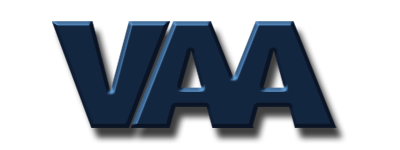 Virginia Ambulance AssociationMeeting Minutes February 2, 2018Richmond Marriott Short Pump4240 Dominion Blvd, Glen Allen, VA 23060Chairperson:	Gary A. Dalton President		Recording Secretary:Other Officers in Attendance:  Gary Dalton, President, Randy Breton, Vice President, Steve Higgins, Treasurer, Danny Wildman, BOD & GAB Representative, Kevin Dillard BOD, Tony Wilson BOD, Ed Rhodes, Lobbyist, Mike Berg, guest.Member Agencies in Attendance: Physicians Transport Service, Priority Patient Transport, LifeCare Medical Transports, Medical Transport and Valley Medical Transport Meeting Minutes February 2, 2018Richmond Marriott Short Pump4240 Dominion Blvd, Glen Allen, VA 23060Chairperson:	Gary A. Dalton President		Recording Secretary:Other Officers in Attendance:  Gary Dalton, President, Randy Breton, Vice President, Steve Higgins, Treasurer, Danny Wildman, BOD & GAB Representative, Kevin Dillard BOD, Tony Wilson BOD, Ed Rhodes, Lobbyist, Mike Berg, guest.Member Agencies in Attendance: Physicians Transport Service, Priority Patient Transport, LifeCare Medical Transports, Medical Transport and Valley Medical Transport Meeting Minutes February 2, 2018Richmond Marriott Short Pump4240 Dominion Blvd, Glen Allen, VA 23060Chairperson:	Gary A. Dalton President		Recording Secretary:Other Officers in Attendance:  Gary Dalton, President, Randy Breton, Vice President, Steve Higgins, Treasurer, Danny Wildman, BOD & GAB Representative, Kevin Dillard BOD, Tony Wilson BOD, Ed Rhodes, Lobbyist, Mike Berg, guest.Member Agencies in Attendance: Physicians Transport Service, Priority Patient Transport, LifeCare Medical Transports, Medical Transport and Valley Medical Transport Meeting Minutes February 2, 2018Richmond Marriott Short Pump4240 Dominion Blvd, Glen Allen, VA 23060Chairperson:	Gary A. Dalton President		Recording Secretary:Other Officers in Attendance:  Gary Dalton, President, Randy Breton, Vice President, Steve Higgins, Treasurer, Danny Wildman, BOD & GAB Representative, Kevin Dillard BOD, Tony Wilson BOD, Ed Rhodes, Lobbyist, Mike Berg, guest.Member Agencies in Attendance: Physicians Transport Service, Priority Patient Transport, LifeCare Medical Transports, Medical Transport and Valley Medical Transport Discussion:Discussion:Discussion:Action:Meeting called to order by President Dalton @ 11:00.PRESIDENTS REPORTGary Dalton reported that Palmetto GBA is willing to provide a Medicare insurance workshop and details are being worked on for the event to be hosted by LifeCare Medical Transport in Fredericksburg in the next few months.VICE PRESIDENTS REPORTRandy Breton led a discussion regarding his concerns with an increase in personnel injuries during transport of psychiatric patients.SECRETARY REPORTNot in attendance and no report.TREASURERS REPORTSteve Higgins covered the current profit and loss statements.
GAB SEAT REPRESENTATIVEDanny Wildman had nothing to report and there was a discussion regarding our representation to the Governor’s EMS Advisory Board.  Danny Wildman’s term expires on June 30, 2018 and he cannot be reappointed. After discussion it was decided that the names of Kevin Dillard, Randy Breton and Steve Higgins would be submitted to the Secretary of the Commonwealth for consideration.  Each of the candidates was asked to forward a resume or bio to Gary Dalton at their earliest convenience.Meeting called to order by President Dalton @ 11:00.PRESIDENTS REPORTGary Dalton reported that Palmetto GBA is willing to provide a Medicare insurance workshop and details are being worked on for the event to be hosted by LifeCare Medical Transport in Fredericksburg in the next few months.VICE PRESIDENTS REPORTRandy Breton led a discussion regarding his concerns with an increase in personnel injuries during transport of psychiatric patients.SECRETARY REPORTNot in attendance and no report.TREASURERS REPORTSteve Higgins covered the current profit and loss statements.
GAB SEAT REPRESENTATIVEDanny Wildman had nothing to report and there was a discussion regarding our representation to the Governor’s EMS Advisory Board.  Danny Wildman’s term expires on June 30, 2018 and he cannot be reappointed. After discussion it was decided that the names of Kevin Dillard, Randy Breton and Steve Higgins would be submitted to the Secretary of the Commonwealth for consideration.  Each of the candidates was asked to forward a resume or bio to Gary Dalton at their earliest convenience.Meeting called to order by President Dalton @ 11:00.PRESIDENTS REPORTGary Dalton reported that Palmetto GBA is willing to provide a Medicare insurance workshop and details are being worked on for the event to be hosted by LifeCare Medical Transport in Fredericksburg in the next few months.VICE PRESIDENTS REPORTRandy Breton led a discussion regarding his concerns with an increase in personnel injuries during transport of psychiatric patients.SECRETARY REPORTNot in attendance and no report.TREASURERS REPORTSteve Higgins covered the current profit and loss statements.
GAB SEAT REPRESENTATIVEDanny Wildman had nothing to report and there was a discussion regarding our representation to the Governor’s EMS Advisory Board.  Danny Wildman’s term expires on June 30, 2018 and he cannot be reappointed. After discussion it was decided that the names of Kevin Dillard, Randy Breton and Steve Higgins would be submitted to the Secretary of the Commonwealth for consideration.  Each of the candidates was asked to forward a resume or bio to Gary Dalton at their earliest convenience.UNFINISHED BUSINESSThere was brief discussion regarding any progress on waiver of tolls and fees from EZ Pass.  The amount being paid by commercial ambulance vendors is substantial.  President Dalton asked Ed Rhodes to set up a meeting with the Secretary of Transportation so the issues can be addressed and to develop a plan to remedy this issue.Ed Rhodes reported that the legislative session will end March 10, 2018 and a meeting could possibly be set up at the conclusion of the session.There was a discussion regarding setting up a meeting with Scott Winton to discuss the use of perfusionsist vs. RN’s on Specialty Care transports and it was decided that Tony Wilson and Randy Breton would arrange a meeting.Kevin reported that with regard to HCPMP that the issue has been to Medical Direction and Provider Health and Safety and that Heather Phillips will be sending information to Dr. Melton.There was also some brief discussion regarding the use of lights and sirens in response to a call and that everyone should be aware of this discussion as well as a need for a policy on fatigue within all EMS agencies. UNFINISHED BUSINESSThere was brief discussion regarding any progress on waiver of tolls and fees from EZ Pass.  The amount being paid by commercial ambulance vendors is substantial.  President Dalton asked Ed Rhodes to set up a meeting with the Secretary of Transportation so the issues can be addressed and to develop a plan to remedy this issue.Ed Rhodes reported that the legislative session will end March 10, 2018 and a meeting could possibly be set up at the conclusion of the session.There was a discussion regarding setting up a meeting with Scott Winton to discuss the use of perfusionsist vs. RN’s on Specialty Care transports and it was decided that Tony Wilson and Randy Breton would arrange a meeting.Kevin reported that with regard to HCPMP that the issue has been to Medical Direction and Provider Health and Safety and that Heather Phillips will be sending information to Dr. Melton.There was also some brief discussion regarding the use of lights and sirens in response to a call and that everyone should be aware of this discussion as well as a need for a policy on fatigue within all EMS agencies. UNFINISHED BUSINESSThere was brief discussion regarding any progress on waiver of tolls and fees from EZ Pass.  The amount being paid by commercial ambulance vendors is substantial.  President Dalton asked Ed Rhodes to set up a meeting with the Secretary of Transportation so the issues can be addressed and to develop a plan to remedy this issue.Ed Rhodes reported that the legislative session will end March 10, 2018 and a meeting could possibly be set up at the conclusion of the session.There was a discussion regarding setting up a meeting with Scott Winton to discuss the use of perfusionsist vs. RN’s on Specialty Care transports and it was decided that Tony Wilson and Randy Breton would arrange a meeting.Kevin reported that with regard to HCPMP that the issue has been to Medical Direction and Provider Health and Safety and that Heather Phillips will be sending information to Dr. Melton.There was also some brief discussion regarding the use of lights and sirens in response to a call and that everyone should be aware of this discussion as well as a need for a policy on fatigue within all EMS agencies. NEW BUSINESS:The election of officers:President:  Kevin DillardVice President:  Randy BretonTreasurer:  Steve HigginsSecretary:  Gary DaltonBoard of Directors:Kevin DillardGary DaltonRandy BretonTony WilsonSteve HigginsDanny WildmanNEW BUSINESS:The election of officers:President:  Kevin DillardVice President:  Randy BretonTreasurer:  Steve HigginsSecretary:  Gary DaltonBoard of Directors:Kevin DillardGary DaltonRandy BretonTony WilsonSteve HigginsDanny WildmanNEW BUSINESS:The election of officers:President:  Kevin DillardVice President:  Randy BretonTreasurer:  Steve HigginsSecretary:  Gary DaltonBoard of Directors:Kevin DillardGary DaltonRandy BretonTony WilsonSteve HigginsDanny WildmanNext Meeting: 11:00a.m. on August 3, 2018 - Glen Allen VA.   Next Meeting: 11:00a.m. on August 3, 2018 - Glen Allen VA.   Next Meeting: 11:00a.m. on August 3, 2018 - Glen Allen VA.   There being no other business...meeting adorned at 1230pmThere being no other business...meeting adorned at 1230pmThere being no other business...meeting adorned at 1230pmThere being no other business...meeting adorned at 1230pm